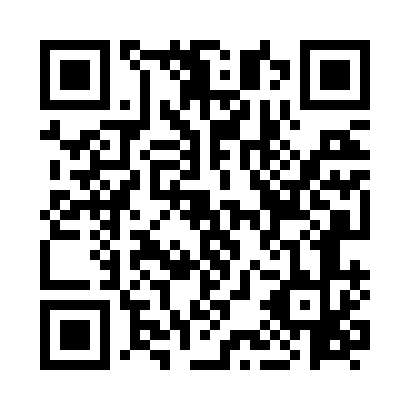 Prayer times for Antonine Wall, UKWed 1 May 2024 - Fri 31 May 2024High Latitude Method: Angle Based RulePrayer Calculation Method: Islamic Society of North AmericaAsar Calculation Method: HanafiPrayer times provided by https://www.salahtimes.comDateDayFajrSunriseDhuhrAsrMaghribIsha1Wed3:235:311:136:268:5611:052Thu3:215:291:136:278:5811:063Fri3:205:271:136:289:0011:074Sat3:195:251:136:299:0211:085Sun3:185:231:136:319:0411:096Mon3:175:201:136:329:0611:107Tue3:165:181:136:339:0811:118Wed3:155:161:136:349:1011:129Thu3:145:141:136:359:1211:1310Fri3:135:121:136:369:1411:1411Sat3:125:101:136:379:1611:1512Sun3:115:081:136:399:1811:1613Mon3:105:061:136:409:2011:1614Tue3:095:051:136:419:2211:1715Wed3:085:031:136:429:2411:1816Thu3:075:011:136:439:2511:1917Fri3:064:591:136:449:2711:2018Sat3:054:571:136:459:2911:2119Sun3:044:561:136:469:3111:2220Mon3:044:541:136:479:3211:2321Tue3:034:521:136:489:3411:2422Wed3:024:511:136:499:3611:2523Thu3:014:491:136:509:3811:2624Fri3:014:481:136:519:3911:2625Sat3:004:461:136:529:4111:2726Sun2:594:451:136:529:4211:2827Mon2:594:441:146:539:4411:2928Tue2:584:431:146:549:4511:3029Wed2:584:411:146:559:4711:3030Thu2:574:401:146:569:4811:3131Fri2:574:391:146:579:5011:32